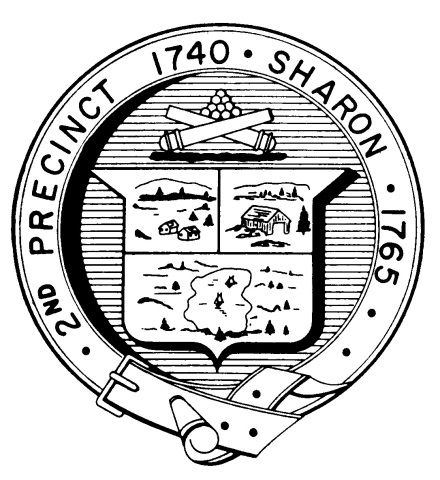 TOWN OF SHARONMEETING NOTICEPOSTED IN ACCORDANCE WITH THE OPEN MEETING LAW AS AMENDEDBoard of Health DATE:	January 18, 2017	TIME:	7:00 pm	LOCATION:	Sharon Community CenterAGENDAMinutes December 15, 2016 meeting  	7:00 pm  Diamond Subdivision					7:05 pm Budget Update						7:15	pm Revolving Funds					7:20	pmArticle Town Meeting nuisances		7:30 pm Per Diem nurses 					7:45 pm Tobacco Control Program update		8:00 pm Emergency Preparedness work plan		8:10 pm Radon Awareness Month project proposal	8:20 pm 			Health Department Report				8:30 pm Other business						8:40 pm 